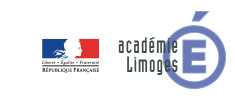 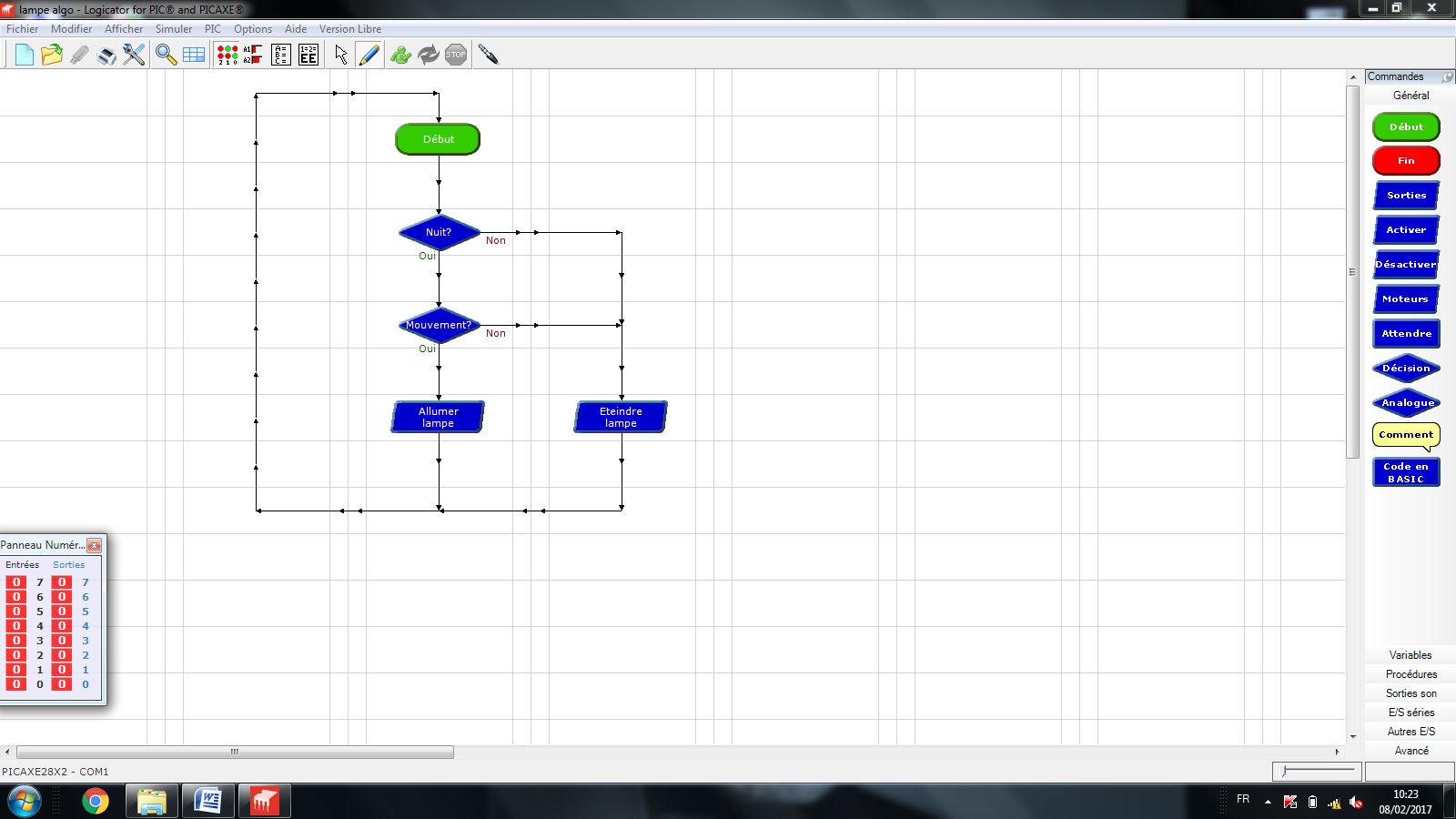 Critères de positionnement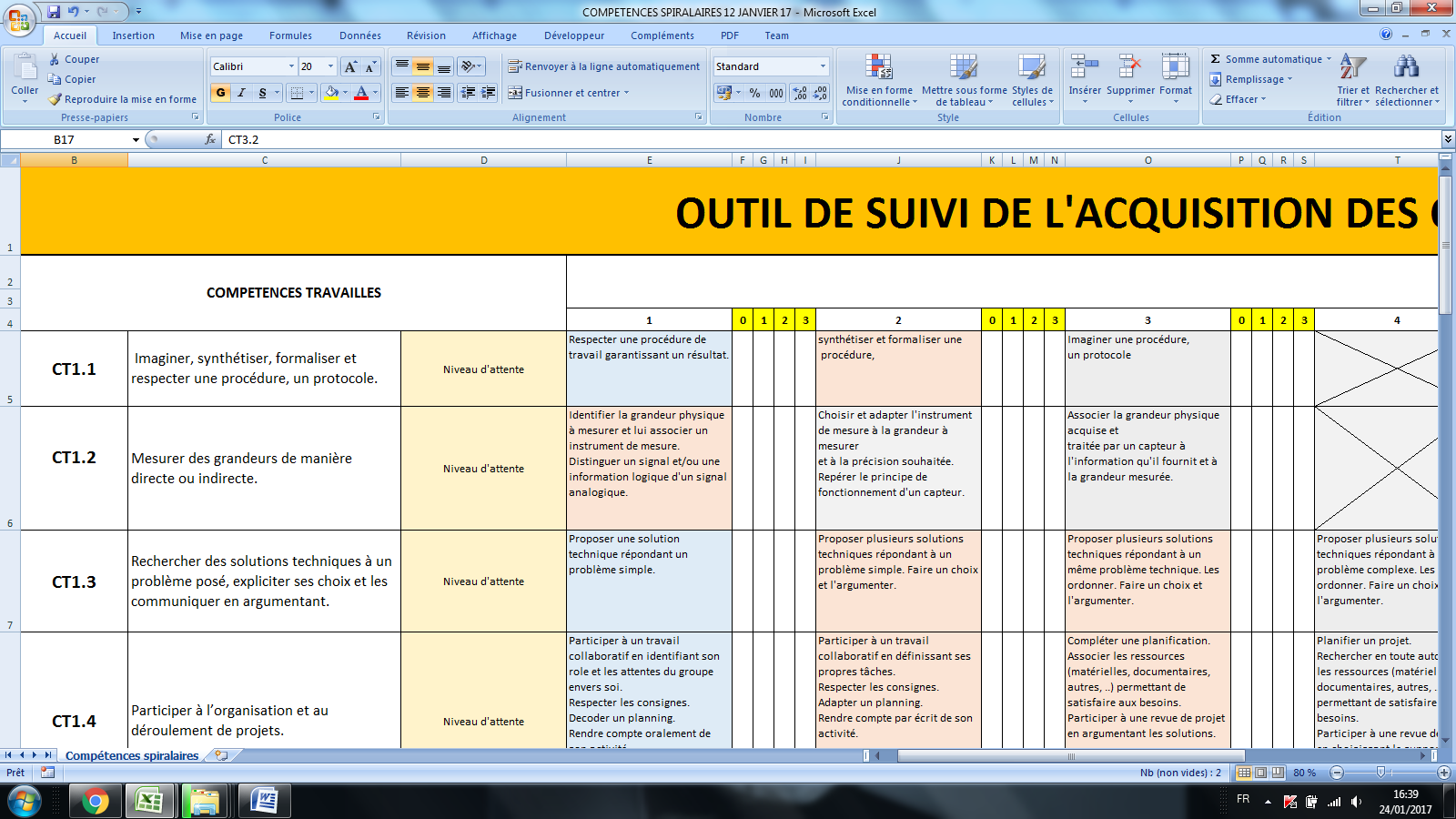 *CT1-1 : Imaginer, synthétiser, formaliser et respecter une procédure, un protocole.>>Synthétiser et formaliser une procédure.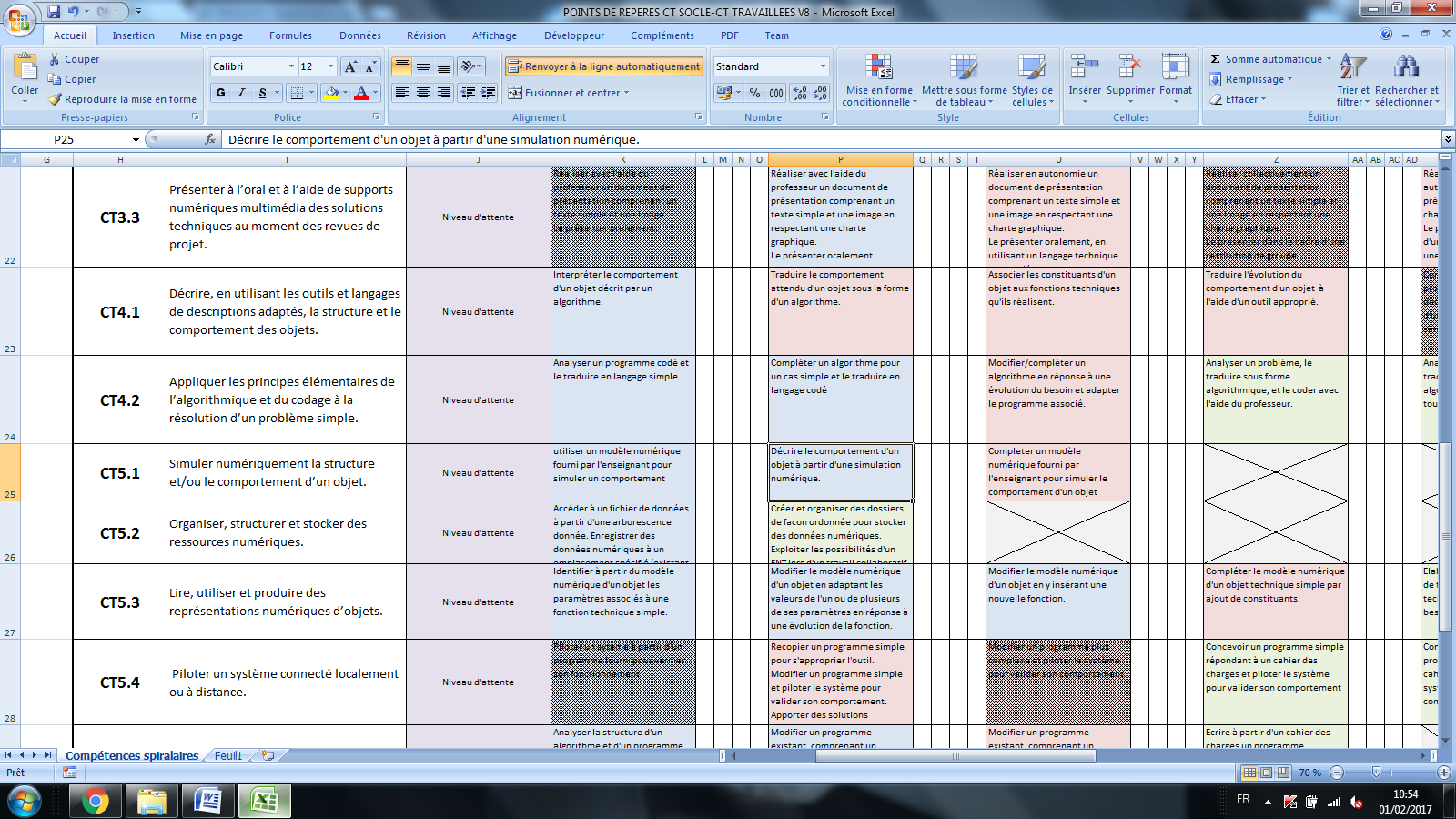 *CT4-1 : Décrire, en utilisant les outils et langages de descriptions adaptés, la structure et le comportement des objets.>>Traduire le comportement attendu d'un objet sous la forme d'un algorithme.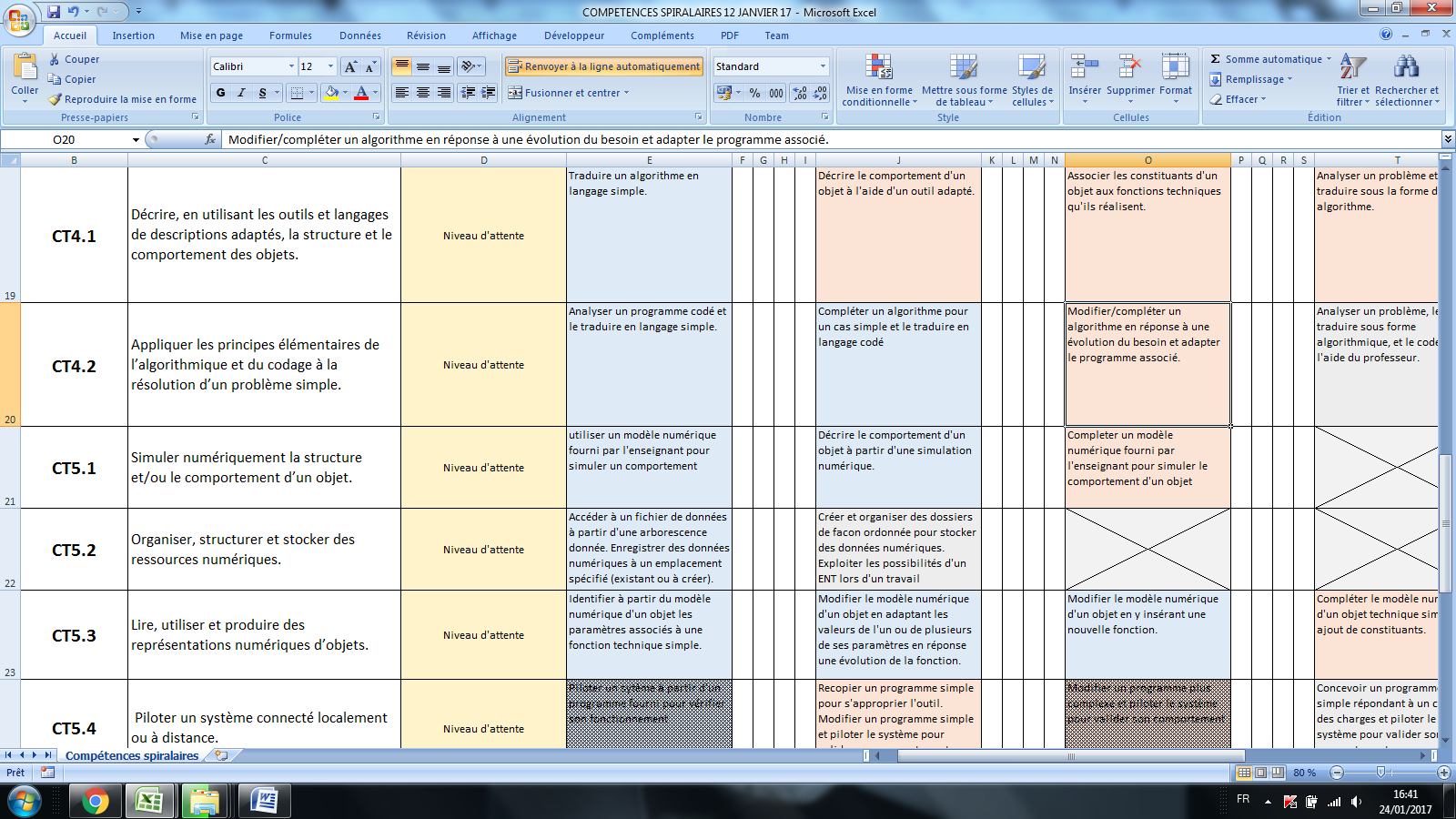 *CT4-2 : Appliquer les principes élémentaires de l’algorithmique et du codage à la résolution d’un problème simple.>>Modifier/compléter un algorithme en réponse à une évolution du besoin et adapter le programme associé.Séquence S11Critères de positionnement en page 3EVALUATIONCycle 43èmeSéquence S11Critères de positionnement en page 3profCycle 43èmeCompétences évaluéesCompétences évaluéesCT 4-2Appliquer les principes élémentaires de l’algorithmique et du codage à la résolution d’un problème simple.CT 4-1Décrire, en utilisant les outils et langages de descriptions adaptés, la structure et le comportement des objets.CT 1-1Imaginer, synthétiser, formaliser et respecter une procédure, un protocole.Positionnement de l'élève S11 (CT 1-1)Positionnement de l'élève S11 (CT 1-1)Positionnement de l'élève S11 (CT 1-1)Positionnement de l'élève S11 (CT 1-1)Maîtrise insuffisanteMaîtrise fragileMaîtrise satisfaisante Très bonne maîtriseL’élève ne sait pas ce qu’est une procédure.Il manque une ou deux étapes ou mauvaise chronologie.Il manque une ou deux étapes ou mauvaise chronologie. Mais réponse cohérente.Toute les étapes sont  listées et mises dans le bon ordre.Positionnement de l'élève S11 (CT 4-1)Positionnement de l'élève S11 (CT 4-1)Positionnement de l'élève S11 (CT 4-1)Positionnement de l'élève S11 (CT 4-1)Maîtrise insuffisanteMaîtrise fragileMaîtrise satisfaisante Très bonne maîtriseLa description du comportement de l’objet n’est pas assimilée.Le programme est en partie juste, la maitrise de l’outil de description est partielle.La description du comportement de l’objet est juste et lisible,  malgré des erreurs de syntaxes dans l’algorithme.La description du comportement de l’objet  est parfaitement assimilée et respecte la syntaxe de l’outil.Positionnement de l'élève S11 (CT4-2)Positionnement de l'élève S11 (CT4-2)Positionnement de l'élève S11 (CT4-2)Positionnement de l'élève S11 (CT4-2)Maîtrise insuffisanteMaîtrise fragileMaîtrise satisfaisante Très bonne maîtriseL’évolution du besoin n’est pas assimilée. L’algorithme n’est pas complété correctement. Le programme associé ne correspond pas.Le besoin est assimilé.L’algorithme n’est pas complété complètement. Le programme correspond à l’algorithme proposé.Le besoin est assimilé.L’algorithme est complété.Le programme associé ne permet pas le fonctionnement attendu.Le besoin est assimilé.L’algorithme est complété.Le programme correspond à l’algorithme proposé.